Supplementary Table 1: Comparison of characteristics between included and not included participants in the current studyaBMI, Body Mass Indexa Values are n (%) or mean ± standard deviation.b p-values were obtained from Pearson’s chi-square tests for categorical variables or independent-sample t tests for continuous variables (p <0.05).Supplementary Table 2: Comparison of early childhood dietary guidelines To standardize comparison, all recommendations were standardized to g/day intakes. Where recommendations were based on servings/day, they were first converted to g/day based on serving sizes stated within the respective guidelines. Some assumptions about the weights were required due to insufficient information provided in the guidelines. Comparisons of the Western and Asian dietary guidelines to Singapore dietary guidelines were made using absolute differences in weight (grams) and percentage differences. The absolute difference was calculated by taking the difference in recommended weights between Singapore and other dietary guidelines. The percentage difference was calculated by dividing the absolute difference over the recommended weight from Singapore guidelines and multiplying by 100.We found that while there were intake recommendation differences across guidelines, the differences were generally mixed in direction and mostly within 50% from those in Singapore guideline, thus the scoring criteria for these components were retained. The only notable difference was for vegetables intake, where all other guidelines unanimously recommended a higher intake, and with 8 out of 10 other countries recommended ≥100% more than that of Singapore guideline. Thus, we adjusted our scoring criterion for the total vegetables component in our diet quality index to 100 g (1 serving). (Bibliography can be found at the end of this document: page 21) Supplementary Material 1: Details of food items in DQIComponents of diet quality scoreBasic food groupsTotal rice and alternativesTotal fruitTotal vegetablesMeat, poultry and othersMilk and dairy productsAdditional components Foods that are recommended Whole grains Foods that should be consumed in moderationFoods high in sugarBasic components2. Total fruit3. Total vegetables4. Total meat and others5. Total milk and dairy productsAdditional componentsWhole grains (recommended by Singapore dietary guidelines)7. Foods high in sugar (consume in moderation)Description of sourcesaHPB: Singapore dietary guidelines for 1 to 2 years old provided by health promotion Board (HPB) [12]bFCD: local food composition database [13]cNAS: nutrient analysis software (Dietplan, Forestfield software, UK)dResearch: an average of 3 published serving sizes of avocado [14–16] Supplementary Material 2: Details of scoring a diet in DQIBasic componentsThe weight of food item consumed by subjects per day was calculated from the FFQ, which was then converted to number of servings using weights for a standard serve. The number of servings for each food item consumed by the participant and subsequently, each food component was calculated and the score obtained by the participant was determined. This is explained using the example of person XX who had half an apple (65g apple) and one fifth or an orange (26g) in 1 day; Standard serving sizes of apple and orange are both 130g. The recommended serving of fruit a day is 1 serving.Step 1: Determination of number of servings of each food item consumed Number of servings of apple = 				  =  = 0.5 servingsNumber of servings of orange =  = 0.2 servingsStep 2: Add up the number of servings of food items in the food component to get the total number of servings in each food componentNumber of servings of fruit consumed = 0.5 + 0.2 = 0.7 servingsStep 3: Determination of score Score =  x maximum score of component          =  = 7 points Additional components- foods high in sugarThis is explained using the example of person XY who had 10g of chocolate and 40g of ice-cream in 1 day; 44.09g and 160.12g of chocolate and ice-cream respectively contains 35g of sugar and is taken to be 1 serving.(35g sugar is the sugar intake limit recommended by Singapore dietary guidelines[1]. A lower intake of sugar is recommended.) Step 1: Determination of number of servings of each food item consumedNumber of servings of chocolate =  = 0.226 servingsNumber of servings of ice cream =  = 0.249 servings
Step 2: Add up the number of servings of food items in the food component Number of servings of foods high in sugar = 0.226 + 0.249 = 0.475 servingsStep 3: Determination of score Score = (1 – Total number of servings) x 10 = (1 – 0.475) x 10 = 5.25Supplementary Figure 1: Histogram of energy-adjusted DQI based on food frequency questionnaire in the included GUSTO participants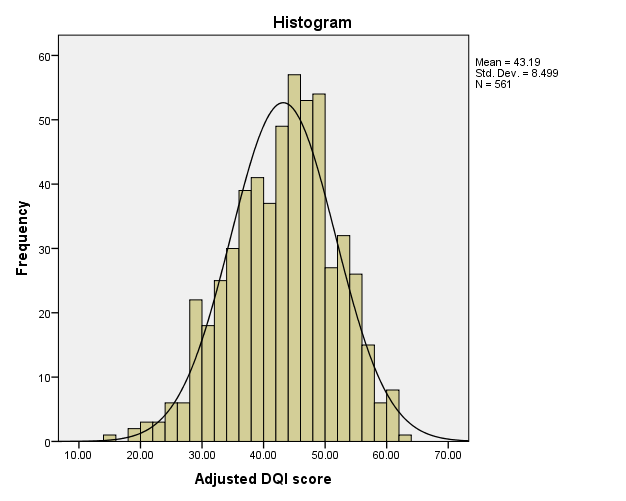 DQI, Diet Quality IndexSupplementary Table 3: Percentages of 188 infants meeting recommended servings of food groups or AMDR and mean nutrient intakes estimated from 24-h recall, according to DQI-FFQ tertileDQI, Diet Quality Index; FFQ, Food Frequency Questionnaire; SD, Standard Deviation, AMDR, Acceptable Macronutrient Distribution Range; RDA, Recommended Daily Allowancesa p-trend values obtained by the Cochran-Maentel-Haenzel chi-square test for categorical variables and modeling median values of the DQI-FFQ tertiles in linear regression analysis for continuous variables.b DQI calculated from a subset of 188 infants using 24-h dietary recalls.c Values are percentages of participants that met the recommended food group servings or AMDR/RDA (data from 24-h recall) across DQI-FFQ tertiles.d Since no cutoff for whole grains was provided by Health Promotion Board Singapore, values are percentages of participants that consumed at least one food item with whole grains.e For foods high in sugar, values are percentages of participants meeting recommended intake of foods and drinks high in sugar (equivalent to ≤ 35g added sugar/d).f Values are the mean nutrient intake ± standard deviation (data from 24-h recall) across DQI-FFQ tertiles.* RDA/AMDR values obtained from Dietary Guidelines for Americans 2015-2020 (for age group 1 to 3 years old). + RDA values obtained from Health Promotion Board Singapore dietary guidelines (for age group 1 to 2 years old).Supplementary Figure 2: Bland-Altman plot analysis of DQI-FFQ and DQI-24hDifference of DQI-FFQ and DQI-24h against mean scores 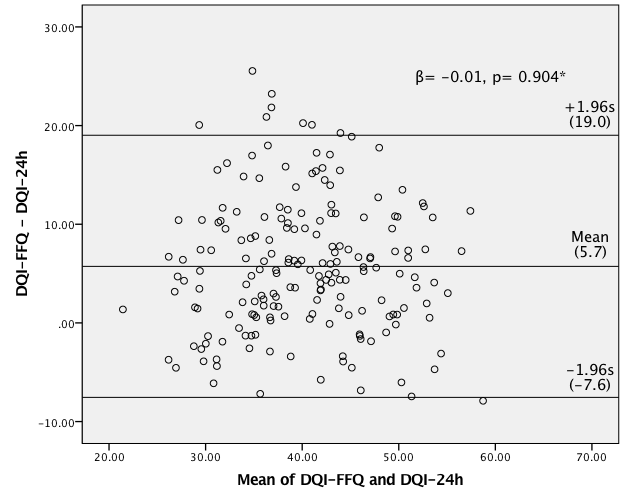 * Regression coefficient and statistical significance from linear regression of the difference between methods (dependent variable) against mean (independent variable)Percentage difference between DQI-FFQ and DQI-24h against mean scores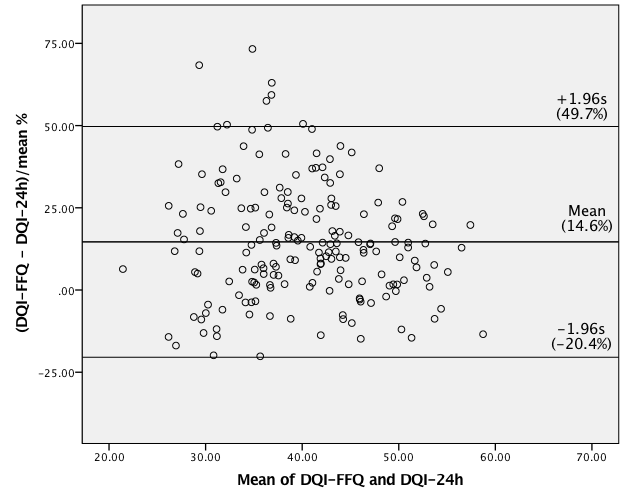 Supplementary Table 4: Identification of infant DQI-FFQ predictors in the GUSTO cohort study using stepwise regressions (n= 561)DQI, Diet Quality Index; FFQ, food frequency questionnaire; BMI, Body Mass IndexSupplementary Table 5: Associations between sociodemographic and lifestyle factors and infant DQI-24h recall in the subset of 188 infantsaBMI, Body Mass Indexa Values are beta coefficients with 95% CI from linear regression analysis.b Variables with p <0.10 in univariable analysis were included in multivariable model. Supplementary Table 6: Identification of infant DQI-24h recall predictors in the subset of 188 infants using stepwise regressionsDQI, Diet Quality Index; BMI, Body Mass IndexReferences1. 	HPB. A Healthy Food Foundation - for Kids and Teens [Internet]. Health Promotion Board. 2015. Available from: https://www.healthhub.sg/live-healthy/578/A Healthy Food Foundation - for Kids and Teens2. 	Netherlands Nutrition Centre (Voedingscentrum). Dutch Food-based Dietary Guidelines (Richtlijnen voedselkeuze). 2011. 3. 	Flemish Institute for Health Promotion and Disease Prevention. De actieve voedingsdriehoek [The Active Food Guide Pyramid]. 2012. 4. 	Kersting M HA. Ernährung bei Kleinkindern: Empfehlungen und Ernahrungspräxis. (Nutrition in infants: recommendations and nutritional practice). 14. 2012. p. 24–9. 5. 	Schweizerische Gesellschaft für Ernährung. Ernährung von Kindern (Nutrition of children). 2011. p. 6. 6. 	USDA. 2015 – 2020 Dietary Guidelines for Americans. 2015 – 2020 Diet Guidel Am (8th Ed. 2015;18. 7. 	National Medical Health and Research Council. Australian Dietary Guidelines. National Health and Medical Research Council; 2013. 8. 	MOH. Malaysian Dietary Guidelines for Children and Adolescents. 2013;1–74. 9. 	Department of Health. Nutrition Guidelines for Children Aged 2 to 6 (Hong Kong). 2014. p. 1–150. 10. 	National Institute of Nutrition. Dietary Guidelines for Indians - A Manual. 2011. p. 139. 11. 	Nutrition Division Ministry of Health. Food Based Dietary Guidelines for Sri Lankans. 2011. 12. 	HPB. Healthier Choice Symbol Programme [Internet]. 2015 [cited 2015 Oct 27]. Available from: http://www.hpb.gov.sg/HOPPortal/health-article/278013. 	Singapore HPB. Energy and Nutrient Composition of food. 2011. 14. 	Comerford K, Ayoob K, Murray R, Atkinson S. The Role of Avocados in Complementary and Transitional Feeding. Nutrients. 2016 May 21;8(5):316. 15. 	DAA. Avocados | Dietitians Association of Australia [Internet]. 2016 [cited 2016 Dec 26]. Available from: http://daa.asn.au/for-the-public/smart-eating-for-you/nutrition-a-z/avocados/16. 	NHS. Rough guide - Fruit & vegetable portion sizes [Internet]. 2015 [cited 2016 Dec 26]. p. 1–9. Available from: https://www.nhs.uk/Livewell/5ADAY/Documents/Downloads/5ADAY_portion_guide.pdfNot includedIncludedp-valuebn = 392n = 561p-valuebMaternal characteristicsAge (years)30.5 ± 5.231.3 ± 5.00.015Pre-pregnancy BMI (kg/m2)23.9 ± 4.823.6 ± 4.60.36Pregnancy weight gain (kg)11.2 ± 5.011.3 ± 4.40.73Ethnicity<0.001   Indian94 (24.0)80 (14.3)   Malay90 (23.0)157 (28.0)   Chinese207 (52.8)324 (57.8)   Missing1 (0.3)0Household income category0.002   < S$200075 (19.1)65 (11.6)  S$2000-5999188 (48.0)295 (52.6)   > S$600097 (24.7)169 (30.1)   Missing32 (8.2)32 (5.7)Marital status0.45   Single, not living with husband5 (1.3)11 (2.0)   Married, living with husband364 (92.9)533 (95.0)   Missing23 (5.9)17 (3.0)Education level0.041   Primary/Secondary129 (32.9)149 (26.6)   Post-secondary134 (33.9)200 (35.7)   University and above118 (30.1)207 (36.9)   Missing11 (2.8)5 (0.9)Alcohol use before pregnancy0.56   No257 (65.6)360 (64.2)   Yes127 (32.4)193 (34.4)   Missing8 (2.0)8 (1.4)Alcohol use during pregnancy0.35   No367 (93.6)535 (95.4)   Yes5 (1.3)12 (2.1)   Missing20 (5.1)14 (2.5)Smoking regularly before pregnancySmoking regularly before pregnancy0.36   No332 (84.7)488 (87.0)   Yes5 (1.3)65 (11.6)   Missing20 (5.1)8 (1.4)Smoking during pregnancy0.54   No375 (95.7)542 (96.6)   Yes10 (2.6)11 (2.0)   Missing7 (1.8)8 (1.4)Not includedIncludedp-valueModerate and strenuous exercise before pregnancyModerate and strenuous exercise before pregnancyModerate and strenuous exercise before pregnancy0.001   No309 (78.8)309 (78.8)390 (69.5)   Yes74 (18.9)74 (18.9)162 (28.9)   Missing9 (2.3)9 (2.3)9 (1.6)Moderate and strenuous exercise during pregnancyModerate and strenuous exercise during pregnancyModerate and strenuous exercise during pregnancy0.61   No374 (95.4)374 (95.4)542 (96.6)   Yes8 (2.0)8 (2.0)9 (1.6)   Missing10 (2.6)10 (2.6)10 (1.8)Folic acid supplement use during pregnancyFolic acid supplement use during pregnancyFolic acid supplement use during pregnancy0.94   No37 (9.4)37 (9.4)52 (9.3)   Yes287 (73.2)287 (73.2)410 (73.1)   Missing68 (17.3)68 (17.3)99 (17.6)Breast milk feeding duration0.11   Never breastfeed24 (6.1)24 (6.1)16 (2.9)   < 3 months143 (36.5)143 (36.5)210 (37.4)   3 to < 6 months68 (17.3)68 (17.3)99 (17.6)   6 to < 12 months69 (17.6)69 (17.6)101 (18.0)   ≥ 12 months72 (18.4)72 (18.4)125 (22.3)   Missing16 (4.1)16 (4.1)10 (1.8)Breastfeeding status at 18 months    No344 (87.8)344 (87.8)494 (88.1)0.26   Yes36 (9.2)36 (9.2)66 (11.8)   Missing12 (3.1)12 (3.1)1 (0.2)Child characteristicsAge (month)18.6 ± 1.018.6 ± 1.018.3 ± 0.7<0.001Gestational age at delivery (weeks)38.6 ± 1.838.6 ± 1.838.8 ± 1.40.17BMI at 18 months old (kg/m2)16.2 ± 1.416.2 ± 1.416.2 ± 1.30.48Birth order0.009   Not first child239 (61.0)239 (61.0)294 (52.4)   First child153 (39.0)153 (39.0)267 (47.6)Gender0.35   Male214 (54.6)214 (54.6)289 (51.5)   Female178 (45.4)178 (45.4)272 (48.5)Caregiver of child0.41   Parent216 (55.1)216 (55.1)319 (56.9)   Other family members82 (20.9)82 (20.9)115 (20.5)   External help 32 (8.2)32 (8.2)36 (6.4)   Responsibility shared49 (12.5)49 (12.5)90 (16.0)   Missing13 (3.3)13 (3.3)1 (0.2)CountrySingapore [1]Netherlands[2] Netherlands[2] Flemish [3]Germany [4]Switzerland [5] Switzerland [5] USA [6]Australia [7]Australia [7]Malaysia [8]Hong Kong [9]Hong Kong [9]India [10]Sri Lanka [11]Sri Lanka [11]For ages (y)1 to 21 to 31 to 31.5 to 311121 to 21 to 232 to 42 to 41 to 31 to 21 to 21) Rice and alternatives1) Rice and alternatives1) Rice and alternativesRecommended intake (g)158162.5162.5135180183.8183.8130172.9172.9171.7275275110323.8323.8DifferenceNA+4.5g (+2.8%)+4.5g (+2.8%)-23g (-14.6%)+22g (+13.9%) +25.8g (+16.3%)+25.8g (+16.3%)-28g (-17.7%)+14.9g (+9.4%)+14.9g (+9.4%)+13.7g (+8.7%) +117g (+74.1%) +117g (+74.1%) -48g (-30.4%)+165.8g (+104.9%) +165.8g (+104.9%) 2) FruitRecommended intake (g)108150150150120120120180150150211108108100252252DifferenceNA+42g (+38.9%)+42g (+38.9%)+42g (+38.9%)+12g (+11.1%)+12g (+11.1%)+12g (+11.1%)+72g (+66.7%)+42g (+38.9%)+42g (+38.9%)+103g (+95.4%)0 g(0 %)0 g(0 %)-8g (-7.4%)+126g (+133.3%)+126g (+133.3%)3) VegetablesRecommended intake (g)5075 75 75 120120120130187.5187.5106100100100106106DifferenceNA+25g (+50%)+25g (+50%)+25g (+50%)+70g (+140%)+70g (+140%)+70g (+140%)+80g (+160%)+137.5g (+275%)+137.5g (+275%)+56g (+112%)+50g (+100%)+50g (+100%)+50g (+100%)+56g (+112%)+56g (+112%)4) Meat and alternatives4) Meat and alternatives4) Meat and alternativesRecommended intake (g)54606037.513056.356.357103103146.561.361.345122.5122.5DifferenceNA+6g (+11.1%)+6g (+11.1%)-16.5g (-30.6%)+76g (+141%)+2.3g (+4.3%)+2.3g (+4.3%)+3g (+5.6%)+49g (+90.7%)+49g (+90.7%)+92.5g (+171%)+7.3g (+13.5%)+7.3g (+13.5%)-9g (-16.7%)+68.5g(+126.9%)+68.5g(+126.9%)5) Milk and dairy products5) Milk and dairy products5) Milk and dairy productsRecommended intake (g)335310310510300259.6259.6480228.7228.7280286.7286.7500500500DifferenceNA-25g(-7.5%)-25g(-7.5%)+175g(+52.2%)-35g(-10.4%)-75.4g(-22.5%)-75.4g(-22.5%)+145g(+43.3%)-106.3g (-31.7%)-106.3g (-31.7%)-55g(-16.4%)-48.3g(-14.4%)-48.3g(-14.4%)+165g(+49.3%)+165g(+49.3%)+165g(+49.3%)1. Total rice and alternatives1. Total rice and alternativesFood items includedMass of an average serving size (g)SourceWhite bread60HPBaWhole meal bread60HPBBread buns with sweet filling65FCDbBread buns with meat filling70FCDChapati60HPBDried baby cereals total40HPBOats porridge50HPBBreakfast cereals 40HPBPlain, cooked white rice100HPBFlavoured rice135HPB, NAScPlain porridge, cooked with white rice125HPB, NASFlavoured porridge125HPB, NASNoodles in soup100HPBFried noodles83HPB, NAS Boiled, cooked potatoes135HPBPasta, boiled100HPBBoiled, cooked sweet potatoes151FCDPlain crackers/ rice crackers40HPBFood items includedMass of one serving size (g)SourceApples and pears130HPBBananas122HPBPapaya130HPBOrange or citrus fruits130HPBGrapes50HPBStone fruits109FCDBerries50HPBWatermelon130HPBRaisins40HPBDurian8NAS Avocado50ResearchdPure fruit juice263HPB, NASFood items includedMass of one serving size (g)SourceCarrots, pumpkins100HPBPeas and green beans100HPBSweet corn100HPBTomato, red, green peppers100HPBDark green, leafy vegetables100HPBPale green leafy vegetables100HPBBroccoli, cauliflower100HPBFood items includedMass of one serving size (g)SourceChicken, duck, steamed/soup/in porridge90HPBChicken, duck, stir-fry/stewed90HPBChicken, duck, deep fried90HPBPork, beef, lamb, steamed/soup/in porridge90HPBPork, beef, lamb, stir-fry/stewed90HPBPork, beef, lamb, deep fried90HPBEgg, boiled- steamed/in soup150HPBEgg, fried- scrambled150HPBBean curd, tofu170HPBBeans, lentils120HPBNonoily fish/ white fish- steamed/soup/in porridge90HPBNonoily fish, white fish- stir-fry/stewed90HPBNonoily fish, white fish- deep fried90HPBOily fish- steamed/in porridge90HPBOily fish- stir-fry90HPBOily fish- deep fried90HPBFood items includedMass of one serving size (g)SourceInfant formula500HPBFull cream milk/fresh milk/flavoured milk516HPB Low fat milk/fresh milk/flavoured milk518HPBYogurt150FCDCheese20FCD Breast milk (volume expressed or volume imputed from partial or full lactation)500HPBFood items includedWhole meal breadChapatiOats porridgeBrown rice or porridgeFood items includedWeight of food item containing 35g sugar (g)Sponge cakes / steamed cakes 136Cream cakes 98Chocolate 44Sweets 44Ice-cream 160Malted drinks560Fruit drinks and juices 332Carbonated soft drinks 330Non-carbonated soft drinks613Soya milk 465Traditional drinks380Jams/ Honey 52Peanut Butter 317Kaya 81DQI-FFQ DQI-FFQ DQI-FFQ DQI-FFQ DQI-FFQ DQI-FFQ Totaln = 188Low tertile n = 65Low tertile n = 65Middle tertile n = 63High tertile n = 60p-trendap-trendaScore range 22.1 – 63.122.1 – 39.639.9 – 47.339.9 – 47.347.6 – 63.1p-trendap-trendaDQI - 24h recallbMean ± SD37.4 ± 8.331.2 ± 5.138.1 ± 6.238.1 ± 6.243.3 ± 8.4<0.001<0.001Range19.3 – 62.719.3 – 44.824.1 – 53.324.1 – 53.322.1 – 62.7% of participants meeting recommended intakes of servings/d of food groupsc% of participants meeting recommended intakes of servings/d of food groupsc% of participants meeting recommended intakes of servings/d of food groupsc% of participants meeting recommended intakes of servings/d of food groupsc% of participants meeting recommended intakes of servings/d of food groupsc% of participants meeting recommended intakes of servings/d of food groupscTotal rice, bread and alternatives23.420.017.517.533.30.0850.085Total fruit12.21.514.314.321.70.0010.001Total vegetable6.40.04.84.815.00.0010.001Total meat and alternatives37.818.541.341.355.0<0.001<0.001Total milk and dairy products43.635.441.341.355.00.0280.028Consuming whole grainsd27.712.323.823.848.3<0.001<0.001Foods high in sugare98.996.9100.0100.0100.00.0900.090% of participants meeting AMDR/RDA of nutrientsc% of participants meeting AMDR/RDA of nutrientsc% of participants meeting AMDR/RDA of nutrientsc% of participants meeting AMDR/RDA of nutrientsc% of participants meeting AMDR/RDA of nutrientsc% of participants meeting AMDR/RDA of nutrientscCarbohydrates (AMDR: 45-65% kcal)*70.763.179.479.470.00.3730.373Total fat (AMDR: 30-45% kcal)*38.332.338.138.145.00.1460.146Protein (RDA: 19g)+96.392.398.498.498.30.0720.072Nutrient intakes (continuous variables)fNutrient intakes (continuous variables)fCarbohydrates (% of total energy)58.0 ± 8.260.0 ± 8.857.1 ± 7.357.1 ± 7.356.8 ± 8.10.0250.025Protein (% of total energy)14.6 ± 2.913.7 ± 2.614.4 ± 2.814.4 ± 2.815.9 ± 2.8<0.001<0.001Total fat (% of total energy)29.8 ± 7.128.9 ± 7.430.8 ± 7.030.8 ± 7.029.6 ± 6.70.4910.491Forward selection modelForward selection modelBackward elimination modelBackward elimination modelβ (95% CI)p-valueβ (95% CI)p-valueMaternal characteristicsAge (years)−−Pre-pregnancy BMI (kg/m2)-0.25 (-0.40, -0.09)0.002-0.24 (-0.39, -0.08)0.003Pregnancy weight gain (kg)−−Ethnicity   Indian−−   Malay-2.04 (-3.68, -0.40)0.015-2.00 (-3.62, -0.37)0.016   ChineseRefRefHousehold income category   < $2000−−   $2000-5999-1.37 (-2.88, 0.15)0.08   > $6000RefMarital status   Single, not living with   husband−−   Married, living with husbandHighest education level   Primary/Secondary-3.50 (-5.43, -1.58)<0.001-2.90 (-4.90, -0.91)0.004   Post-secondary-2.22 (-3.94, -0.49)0.012-1.66 (-3.49, 0.17)0.08   University and aboveRefRefAlcohol use before pregnancyAlcohol use before pregnancyAlcohol use before pregnancyAlcohol use before pregnancyAlcohol use before pregnancy   No−−   YesAlcohol use during pregnancyAlcohol use during pregnancy   No−−   YesSmoking regularly before pregnancySmoking regularly before pregnancySmoking regularly before pregnancySmoking regularly before pregnancySmoking regularly before pregnancy   No−−   YesSmoking during pregnancy   No−−   YesModerate and strenuous exercise before pregnancyModerate and strenuous exercise before pregnancyModerate and strenuous exercise before pregnancyModerate and strenuous exercise before pregnancyModerate and strenuous exercise before pregnancyModerate and strenuous exercise before pregnancy   No−−   YesModerate and strenuous exercise during pregnancyModerate and strenuous exercise during pregnancy   No−−   YesForward selection modelForward selection modelForward selection modelBackward elimination modelBackward elimination modelBackward elimination modelβ value (95% CI)p-valuep-valueβ value (95% CI)p-valuep-valueFolic acid supplement use during pregnancyFolic acid supplement use during pregnancyFolic acid supplement use during pregnancyFolic acid supplement use during pregnancyFolic acid supplement use during pregnancyFolic acid supplement use during pregnancyFolic acid supplement use during pregnancyFolic acid supplement use during pregnancy   No−−   YesBreast milk feeding durationBreast milk feeding durationBreast milk feeding durationBreast milk feeding durationBreast milk feeding durationBreast milk feeding durationBreast milk feeding durationBreast milk feeding duration   Never breastfeed-5.00 (-9.67, -0.32)0.0360.036-6.93 (-11.72, -2.14)-6.93 (-11.72, -2.14)0.0050.005   < 3 months-3.93 (-5.49, -2.37)<0.001<0.001-5.56 (-7.49, -3.64)-5.56 (-7.49, -3.64)<0.001<0.001   3 to < 6 months−-2.39 (-4.54, -0.23)-2.39 (-4.54, -0.23)0.0300.030   6 to < 12 months−-2.89 (-5.05, -0.74)-2.89 (-5.05, -0.74)0.0090.009   ≥12 monthsRefRefRefBreastfeeding status at 18 monthsBreastfeeding status at 18 months   No−−−   YesChild characteristicsAge (month)−−−Gestational age at delivery (weeks)−−−BMI at 18 months old (kg/m2)−−−Birth order   Not first child−−   First child Gender   Male−−−   FemaleCaregiver of child    Parents−−−   Other family members   External help    Responsibility sharedUnivariable modelUnivariable modelMultivariable modelbMultivariable modelbMultivariable modelbMultivariable modelbMultivariable modelbβ (95% CI)p-valueβ (95% CI)β (95% CI)β (95% CI)p-valuep-valueMaternal characteristicsAge (years)0.42 (0.20, 0.64)<0.0010.23 (0.01, 0.45)0.23 (0.01, 0.45)0.23 (0.01, 0.45)0.0460.046Pre-pregnancy BMI (kg/m2)-0.42 (-0.67, -0.16)0.001-0.15 (-0.40, 0.11)-0.15 (-0.40, 0.11)-0.15 (-0.40, 0.11)0.260.26Pregnancy weight gain (kg)0.14 (-0.13, 0.40)0.15−−−Ethnicity   Indian-4.26 (-7.49, -1.04)0.010-3.66 (-7.18, -0.13)-3.66 (-7.18, -0.13)-3.66 (-7.18, -0.13)0.0420.042   Malay-8.23 (-10.72, -5.74)<0.001-5.91 (-8.79, -3.03)-5.91 (-8.79, -3.03)-5.91 (-8.79, -3.03)<0.001<0.001   ChineseRefRefRefRefHousehold income category   < S$2000-6.47 (-10.50, -2.45)0.0020.99 (-3.66, 5.64)0.99 (-3.66, 5.64)0.99 (-3.66, 5.64)0.680.68   S$2000-5999-4.55 (-7.43, -1.67)0.0020.26 (-3.12, 3.63)0.26 (-3.12, 3.63)0.26 (-3.12, 3.63)0.880.88   > S$6000RefRefRefRefMarital status   Single, not living with husband-9.81 (-21.33, 1.72)0.10−−−   Married, living with husbandRefHighest education level   Primary/Secondary-6.21 (-9.07, -3.35)<0.001-3.63 (-7.42, 0.15)-3.63 (-7.42, 0.15)-3.63 (-7.42, 0.15)0.060.06   Post-secondary-4.69 (-7.41, -1.97)0.001-2.10 (-5.61, 1.41)-2.10 (-5.61, 1.41)-2.10 (-5.61, 1.41)0.240.24   University and aboveRefRefRefRefAlcohol use before pregnancyAlcohol use before pregnancyAlcohol use before pregnancyAlcohol use before pregnancyAlcohol use before pregnancyAlcohol use before pregnancyAlcohol use before pregnancyAlcohol use before pregnancy   No-1.10 (-3.80, 1.61)0.420.42−−   YesRefAlcohol use during pregnancyAlcohol use during pregnancy   No-3.02 (-19.54, 13.50)0.720.72−−   YesRefSmoking regularly before pregnancySmoking regularly before pregnancySmoking regularly before pregnancySmoking regularly before pregnancySmoking regularly before pregnancySmoking regularly before pregnancySmoking regularly before pregnancySmoking regularly before pregnancy   No5.91 (2.27, 9.56)0.0020.0021.97 (-1.91, 5.85)1.97 (-1.91, 5.85)0.320.32   YesRefRefRefSmoking during pregnancy   No2.59 (-4.25, 9.44)0.460.46−−   YesRefModerate and strenuous exercise before pregnancyModerate and strenuous exercise before pregnancyModerate and strenuous exercise before pregnancyModerate and strenuous exercise before pregnancyModerate and strenuous exercise before pregnancyModerate and strenuous exercise before pregnancyModerate and strenuous exercise before pregnancyModerate and strenuous exercise before pregnancy   No-2.35 (-5.12, 0.42)0.100.10−   YesRefModerate and strenuous exercise during pregnancyModerate and strenuous exercise during pregnancyModerate and strenuous exercise during pregnancyModerate and strenuous exercise during pregnancyModerate and strenuous exercise during pregnancyModerate and strenuous exercise during pregnancyModerate and strenuous exercise during pregnancyModerate and strenuous exercise during pregnancy   No-7.36 (-16.89, 2.17)0.130.13−−   YesRefUnivariable modelUnivariable modelUnivariable modelMultivariable modelMultivariable modelβ (95% CI)ap-valuep-valueβ (95% CI)bp-valueFolic acid supplement use during pregnancyFolic acid supplement use during pregnancyFolic acid supplement use during pregnancyFolic acid supplement use during pregnancyFolic acid supplement use during pregnancyFolic acid supplement use during pregnancy   No-0.05 (-3.34, 3.24)0.980.98−   YesRefBreast milk feeding durationBreast milk feeding durationBreast milk feeding durationBreast milk feeding durationBreast milk feeding durationBreast milk feeding duration   Never breastfeed-4.68 (-10.80, 1.43)-4.68 (-10.80, 1.43)0.13-5.08 (-11.29, 1.14)0.11   <3 months-4.56 (-7.56, -1.54)-4.56 (-7.56, -1.54)0.003-2.26 (-5.43, 0.91)0.16   3 to <6 months-0.68 (-4.27, -2.91)-0.68 (-4.27, -2.91)0.71-2.15 (-5.60, 1.30)0.22   6 to <12 months-2.32 (-4.39, -0.25)-2.32 (-4.39, -0.25)0.83-2.29 (-6.01, 1.43)0.23   ≥12 monthsRefRefRefBreastfeeding status at 18 months    No-1.77 (-5.12, 1.58)-1.77 (-5.12, 1.58)0.30−   YesRefRefChild characteristicsAge (month)1.21 (-1.57, 3.98)1.21 (-1.57, 3.98)0.39−Gestational age at delivery (weeks)0.12 (-0.83, 1.07)0.12 (-0.83, 1.07)0.80−BMI at 18-month-old (kg/m2)0.03 (-0.02, 0.08)0.03 (-0.02, 0.08)0.28−Birth order   Not first child0.79 (-1.62, 3.21)0.79 (-1.62, 3.21)0.52−   First child RefRefGender   Male2.39 (0.02, 4.77)2.39 (0.02, 4.77)0.0481.76 (-0.54, 4.06)0.13   FemaleRefRefRefCaregiver of child    Parents-1.49 (-4.97, 1.99)-1.49 (-4.97, 1.99)0.40−   Other family members-1.98 (-6.41, 2.45)-1.98 (-6.41, 2.45)0.38   External help 1.47 (-5.14, 8.07)1.47 (-5.14, 8.07)0.66   Responsibility sharedRefRefForward selection modelForward selection modelBackward elimination modelBackward elimination modelβ (95% CI)p-valueβ (95% CI)p-valueMaternal characteristicsAge (years)0.31 (0.10, 0.52)0.0050.28 (0.06, 0.49)0.011Pre-pregnancy BMI (kg/m2)−−Pregnancy weight gain (kg)−−Ethnicity   Indian−-3.57 (-6.99, -0.16)0.040   Malay-6.30 (-8.89, -3.72)<0.001-6.29 (-9.02, -3.56)<0.001   ChineseRefRefHousehold income category   < $2000−−   $2000-5999   > $6000Marital status   Single, not living with   husband−−   Married, living with husbandHighest education level   Primary/Secondary-2.85 (-5.32, -0.37)0.024-4.21 (-7.15, -1.26)0.005   Post-secondary−-2.47 (-5.33, 0.39)0.09   University and aboveRefRefAlcohol use before pregnancyAlcohol use before pregnancyAlcohol use before pregnancyAlcohol use before pregnancyAlcohol use before pregnancy   No−−   YesAlcohol use during pregnancyAlcohol use during pregnancy   No−−   YesSmoking regularly before pregnancySmoking regularly before pregnancySmoking regularly before pregnancySmoking regularly before pregnancySmoking regularly before pregnancy   No−−   YesSmoking during pregnancy   No−−   YesModerate and strenuous exercise before pregnancyModerate and strenuous exercise before pregnancyModerate and strenuous exercise before pregnancyModerate and strenuous exercise before pregnancyModerate and strenuous exercise before pregnancyModerate and strenuous exercise before pregnancy   No−−   YesModerate and strenuous exercise during pregnancyModerate and strenuous exercise during pregnancy   No−−   YesForward selection modelForward selection modelForward selection modelBackward elimination modelBackward elimination modelBackward elimination modelβ value (95% CI)p-valuep-valueβ value (95% CI)p-valuep-valueFolic acid supplement use during pregnancyFolic acid supplement use during pregnancyFolic acid supplement use during pregnancyFolic acid supplement use during pregnancyFolic acid supplement use during pregnancyFolic acid supplement use during pregnancyFolic acid supplement use during pregnancyFolic acid supplement use during pregnancy   No−  −   YesBreast milk feeding durationBreast milk feeding durationBreast milk feeding durationBreast milk feeding durationBreast milk feeding durationBreast milk feeding durationBreast milk feeding durationBreast milk feeding duration   Never breastfeed−−−   < 3 months   3 to < 6 months   6 to < 12 months   ≥12 monthsBreastfeeding status at 18 monthsBreastfeeding status at 18 monthsNo−−−YesChild characteristicsAge (month)−−−Gestational age at delivery (weeks)−−−BMI at 18 months old (kg/m2)−−−Birth order   Not first child−   −   First child Gender   Male-2.44 (-4.68, -0.21)0.0330.033-1.97 (-4.23, 0.28)-1.97 (-4.23, 0.28)0.090.09   FemaleRefRefRefCaregiver of child    Parents−−−   Other family members   External help    Responsibility shared